Master Your Maths 4 Answers (Week 27) Daily Work and Weekly Test (20/4/2020 – 24/4/2020)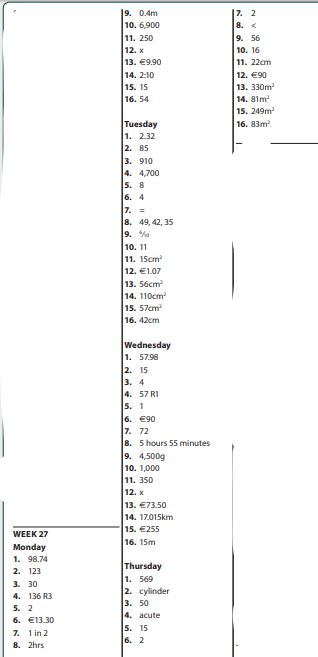 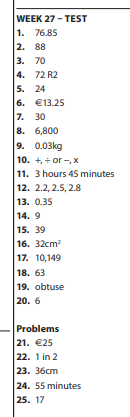 Busy at Maths 4 Answers (Chapter 25 Time)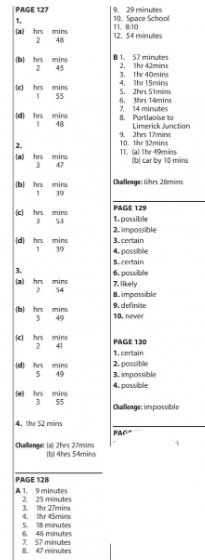 Bun Go Barr P.104 + 105ACEShuighD’fhanD’inisBhuailLeagMhoillighNí dhearna LiomDuitLeisUirthiOrainnLibhDóibhOrm BhíTháinigD’ith ChonaicRugFuairRinneChualaChaithDúirtChuaigh